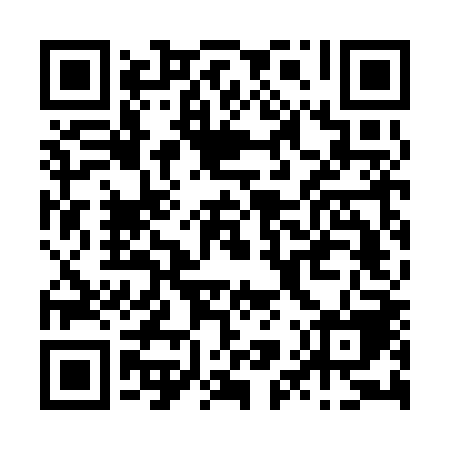 Prayer times for Zweisimmen, SwitzerlandMon 1 Jul 2024 - Wed 31 Jul 2024High Latitude Method: Angle Based RulePrayer Calculation Method: Muslim World LeagueAsar Calculation Method: HanafiPrayer times provided by https://www.salahtimes.comDateDayFajrSunriseDhuhrAsrMaghribIsha1Mon3:135:421:347:009:2711:472Tue3:145:421:357:009:2711:473Wed3:145:431:357:009:2711:474Thu3:145:441:357:009:2611:475Fri3:155:441:356:599:2611:476Sat3:155:451:356:599:2511:477Sun3:165:461:366:599:2511:478Mon3:165:471:366:599:2411:479Tue3:165:471:366:599:2411:4710Wed3:175:481:366:589:2311:4611Thu3:175:491:366:589:2311:4512Fri3:185:501:366:589:2211:4313Sat3:185:511:366:589:2111:4214Sun3:195:521:366:579:2111:4015Mon3:215:531:376:579:2011:3816Tue3:235:541:376:569:1911:3617Wed3:265:551:376:569:1811:3518Thu3:285:561:376:569:1711:3319Fri3:305:571:376:559:1611:3120Sat3:325:581:376:559:1511:2921Sun3:345:591:376:549:1411:2722Mon3:376:001:376:539:1311:2523Tue3:396:011:376:539:1211:2324Wed3:416:021:376:529:1111:2125Thu3:436:031:376:529:1011:1926Fri3:466:051:376:519:0911:1727Sat3:486:061:376:509:0811:1428Sun3:506:071:376:499:0611:1229Mon3:536:081:376:499:0511:1030Tue3:556:091:376:489:0411:0831Wed3:576:111:376:479:0311:06